НАКАЗ18.12.2023    									№ 48Про запобігання всім видам дитячоготравматизму серед учнів закладу освітипід час проведення новорічних, різдвяних свят і зимових канікул 2023/2024 навчального  року На підставі п. 3.2.3. Положення про Управління освіти адміністрації Основ’янського району Харківської міської ради, затвердженого рішенням 1 сесії Харківської міської ради 8 скликання від 09.12.2020 № 7/20 «Про затвердження положень виконавчих органів Харківської міської ради 8 скликання», згідно з наказами Департаменту освіти Харківської міської ради від 06.01.2023 №2 «Про підсумки профілактичної роботи з питань запобігання всім видам дитячого травматизму в закладах освіти м. Харкова у 2022 році та про завдання на 2023 рік», від 26.08.2023 №108 «Про посилення профілактичної роботи щодо запобігання нещасним випадкам з учнями та вихованцями закладів освіти м. Харкова у 2023/2024 н.р.», наказами Управління освіти адміністрації Основ’янського району Харківської міської ради від 16.01.2023 №12 «Про підсумки профілактичної роботи з питань запобігання всім видам дитячого травматизму в закладах освіти району у 2022 році та про завдання на 2023 рік», від 31.08.2023 №46 «Про посилення профілактичної роботи щодо запобігання нещасним випадкам з учнями та вихованцями закладів освіти району у 2023/2024 навчальному році»,наказу Управління освіти адміністрації Основ'янського району Харківської міської ради від 18.12.2023 №77 "Про запобігання всім видам дитячого травматизму серед учнів та вихованців закладів освіти Основ'янського району під час проведення новорічних, ріхдвяних свят і зимових канікул 2023/2024 навчального року", забезпечуючи реалізацію державної політики в галузі охорони дитинства, з метою збереження життя і здоров’я здобувачів освіти та запобігання випадкам дитячого травматизму у 2023/2024 навчальному році НАКАЗУЮ:1.Призначити відповідальною за роботу з профілактики дитячого травматизму під час шкільних канікул, навчальних екскурсій, відпочинку дітей у зимовий період 2023/2024 навчального року у закладі освіти заступника директора Світлану САВЧЕНКО.Грудень 2023 року – січень 2024  року2. Світлані САВЧЕНКО, заступнику директора:2.1. Забезпечувати неухильне виконання чинних нормативних документів з питань  запобігання всім видам дитячого травматизму.Постійно2.2. Провести відповідну роз’яснювальну роботу з учасниками освітнього процесу щодо поведінки в разі виникнення ситуацій, які загрожують безпеці та здоров’ю дітей і працівників. До 29.12.20232.3. Забезпечити організацію проведення інструктажів з учасниками освітнього процесу з усіх питань безпеки життєдіяльності з використанням інформаційно-комунікативних технологій.До 29.12.20232.4. Розмістити на сайті закладу освіти  алгоритми дій та правила поводження у надзвичайних ситуаціях, телефони рятувальних та аварійних служб, пам’ятки щодо дотримання правил безпечної поведінки з вибухонебезпечними предметами і речовинами, легкозаймистими, токсичними матеріалами, на водних об’єктах у зимовий період, дотримання пожежної та електробезпеки, правил дорожнього руху тощо.До 29.12.20232.5. Обговорити на нараді при директорові питання щодо запобігання всім видам дитячого травматизму під час  зимових канікул 2023/2024 навчального року.До 28.12.20233. Класним керівникам 1-11-х класів:3.1. Провести відповідну роз’яснювальну роботу з учасниками освітнього процесу щодо дотримання правил безпечної поведінки з вибухонебезпечними предметами і речовинами, легкозаймистими, токсичними матеріалами, на водних об’єктах у зимовий період, дотримання пожежної та електробезпеки, правил дорожнього руху, а також поводження з незнайомими людьми та предметами, користування громадським транспортом, запобігання травмування на об'єктах залізничної інфраструктури, дій у випадку надзвичайних ситуацій тощо.До 29.12.20233.2.  Організувати проведення первинних інструктажів з учасниками освітнього процесу з усіх питань безпеки життєдіяльності. Забезпечити відповідні записи у журналі інструктажів.До 29.12.20234.Контроль за виконанням даного наказу залишаю за собою.Директор                                                                                  Інна КОЛІСНИКЗ наказом ознайомлені:Світлана САВЧЕНКОВалентина ЧЕРКАШИНАОлена КІКОТЬІрина ОДОКІЄНКОНаталя ВЕЛИКАНОВАОльга МАЙЧЕНКОНадія ПЕТУШКОВАТетяна МАЛИШЕВАКатерина ШЕРСТОВАОксана БАКШЕЄВАОлена МІРОШНИЧЕНКОНаталя АЛЕКСЄЄВАКарина САПЕЛКА          Любов РУДНИЦЬКА          Світлана БАЙДАЛІНОВА          Анастасія БОЧАРОВА18.12.2023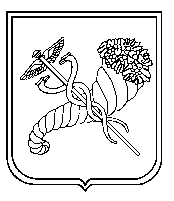 тел. (057) 725-13-62, 725-13-63  e-mail:kh.znz-120@ukr.net  Код ЄДРПОУ 24343242тел. (057) 725-13-62, 725-13-63  e-mail:kh.znz-120@ukr.net  Код ЄДРПОУ 24343242тел. (057) 725-13-62, 725-13-63  e-mail:kh.znz-120@ukr.net  Код ЄДРПОУ 24343242